SAMPLE POLICYSAMPLE ORGANIZATIONPhysician’s Statement of Return to Work_____________________________________________, firefighter/officer/paramedic/chief officerCan as of (date) perform the essential tasks of the job described below on a continuous, full time basis.Can perform the essential tasks of the job described below on a reasonably continuous basis as of _________ (date) according to the following schedule (TRANSITIONAL RETURN TO WORK- TO SAME JOB):		Hours per day/workdays per week		Week 1: _____ hours/____ days		Week 2: _____ hours/____ days		Week 3: _____ hours/____ days		Week 4: _____ hours/____ days	Comments: _________________________________________________________________________________	___________________________________________________________________________________________	___________________________________________________________________________________________Can perform the essential tasks of the job described on a reasonably continuous basis with the following temporary restrictions as of __________________ (date) for __________________                                            (SAME JOB WITH PERMANENT RESTIRCTIONS OR MODIFICATIONS):	Comments/Restrictions: _______________________________________________________________________	___________________________________________________________________________________________	___________________________________________________________________________________________	___________________________________________________________________________________________	___________________________________________________________________________________________Can perform the essential tasks of the job described on a reasonably continuous basis with the following temporary restrictions as of ______________________ (date).						     (SAME JOB WITH PERMANENT RESTIRCTIONS OR MODIFICATIONS):	Comments/Restrictions: _______________________________________________________________________	___________________________________________________________________________________________	___________________________________________________________________________________________	___________________________________________________________________________________________	___________________________________________________________________________________________CANNOT (at this time) (ever) perform the essential tasks of the job described on a reasonably continuous basis for the following objective medical reasons: _______________________________________________________________________________________________________________________________________________________________________________________________________________________________________________________________________________________________________________________________________________________________________________________________________________________________________________________________________Please fill out and indicate approval or denial of the essential tasks of the job:Physician’s Signature: _________________________________________________   Date: _________________Physician’s Printed Name: ____________________________________________________________________Patient’s Signature: __________________________________________________     Date: __________________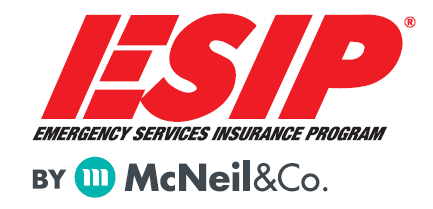 For further information on formulation of your business policies and procedures, please contact the Risk Management Department at 1-800-822-3747 Ext. 176.This sample policy is prepared by McNeil and Company Inc. as a resource for our clients. As with any policy, it should be carefully considered and approved by the proper authority prior to implementation. McNeil and Company recommends that your local legal representative also reviews the policy to verify it is consistent with local and state laws and standards prior to adoption.Medical ApprovalMedical ApprovalActivity:Not at allOccasionallyFrequentlyContinuouslyApprovedDeniedSitStandWalkBend/StoopSquatCrawlClimb/HeightReach above shoulder levelCrouchKneelBalancePush/PullCarry up to: Up to 10 lbs. 11-24 lbs.25-34 lbs. 35-50 lbs.51-74 lbs. 75-100 lbs.Lift up to: Up to 10 lbs.11-24 lbs. 25-34 lbs.35-50 lbs. 51-74 lbs. 75-100 lbs.Job Requires that employee use feet for repetitive movements (as in operating foot controls):Job Requires that employee use feet for repetitive movements (as in operating foot controls):Job Requires that employee use feet for repetitive movements (as in operating foot controls):Job Requires that employee use feet for repetitive movements (as in operating foot controls):Job Requires that employee use feet for repetitive movements (as in operating foot controls):Job Requires that employee use feet for repetitive movements (as in operating foot controls):Job Requires that employee use feet for repetitive movements (as in operating foot controls):Job Requires that employee use feet for repetitive movements (as in operating foot controls):Job Requires that employee use feet for repetitive movements (as in operating foot controls):Job Requires that employee use feet for repetitive movements (as in operating foot controls):Job Requires that employee use feet for repetitive movements (as in operating foot controls):Job Requires that employee use feet for repetitive movements (as in operating foot controls):RightRightRightRightLeftLeftLeftLeftBothBothBothBothYes: No:Yes: No: Yes: No: Medical Approval: Medical Approval: Medical Approval: Medical Approval: Medical Approval: Medical Approval: Job Requires that employee use hands for repetitive actions: Job Requires that employee use hands for repetitive actions: Job Requires that employee use hands for repetitive actions: Job Requires that employee use hands for repetitive actions: Job Requires that employee use hands for repetitive actions: Job Requires that employee use hands for repetitive actions: Job Requires that employee use hands for repetitive actions: Job Requires that employee use hands for repetitive actions: Job Requires that employee use hands for repetitive actions: Job Requires that employee use hands for repetitive actions: Job Requires that employee use hands for repetitive actions: Job Requires that employee use hands for repetitive actions: Simple GraspingSimple GraspingSimple GraspingSimple GraspingFirm GraspingFirm GraspingFirm GraspingFirm GraspingFine ManipulatingFine ManipulatingFine ManipulatingFine ManipulatingRight:  Yes: No:Yes: No: Yes: No: Left: Yes: No: Yes: No: Yes: No: Medical Approval:Medical Approval:Medical Approval:Medical Approval:Medical Approval:Medical Approval:Employee’s Job Requires: YesNoComments:Working on unprotected Heights: Being around moving machineryExposure to marked changes in temperature and humidityDriving automotive equipmentExposure to dust, fumes, and gases